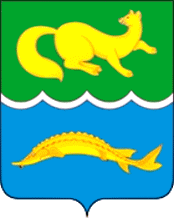 РЕШЕНИЕ06.03.2017 г.                              с. Ворогово                               № 18-58    О назначении конкурса по отбору кандидатов на должность Главы Вороговского сельсовета   В соответствии с частью 2.1 статьи 36 Федерального закона от 06.10.2003 № 131-ФЗ «Об общих принципах организации  местного самоуправления в Российской Федерации», Законом Красноярского края от 01.12.2014  № 7-2884 «О некоторых вопросах организации органов местного самоуправления в Красноярском крае», руководствуясь статьями 14, 28 Устава Вороговского сельсовета, Вороговский сельский Совет депутатов РЕШИЛ:         1. Назначить конкурс по отбору кандидатов на должность главы Вороговского сельсовета на 11 апреля 2017 года в 19.00 ч. в Сельском доме культуре с. Ворогово, расположенном по адресу: Красноярский край, Туруханский район,  с. Ворогово, ул. Андреевой д. 27Б. 2. Утвердить текст объявления о приёме документов от кандидатов, содержащий условия конкурса, согласно приложению 1 к настоящему решению.3. Назначить ответственным лицом за прием документов от кандидатов, их регистрацию, а также за организационное обеспечение работы конкурсной комиссии - документоведа Администрации Вороговского сельсовета Краснопееву Елену Тимофеевну. 4. Не позднее дня, следующего за днём принятия настоящего решения в письменной форме уведомить Главу Туруханского района об объявлении конкурса и начале формирования конкурсной комиссии.5. Назначить членов конкурсной комиссии для проведения конкурса по отбору кандидатов на должность Главы Вороговского сельсовета в составе согласно приложению 2 к настоящему решению.6. Отменить решение Вороговского сельского Совета депутатов от  14.02.2017 г. № 17-56 «О назначении конкурса по отбору кандидатов на должность Главы Вороговского сельсовета». 7. Контроль за исполнением Решения возложить на председателя Вороговского сельского Совета депутатов.8. Решение вступает в силу в день, следующий за днём его официального опубликования в газете «Вороговский вестник», подлежит размещения на официальном сайте Вороговского сельсовета.И.о.Главы Вороговского сельсовета                       __________В.В. ГаврюшенкоПредседатель Вороговского сельского Совета депутатов                            ______________Л.Н.Михеева                                	                         Приложение № 1к решению Вороговского  сельского  Совета депутатов от 06.03.2017 №  18-58ОБЪЯВЛЕНИЕ о приёме документов от кандидатов для участия в конкурсе по отбору кандидатов на должность Главы Вороговского сельсовета (далее – конкурс), об условиях конкурса В соответствии с Положением о порядке проведения конкурса по отбору кандидатов на должность Главы Вороговского сельсовета, утверждённым решением Вороговского сельского Совета депутатов от 13.01.2017 № 15-49 (далее – Положение о конкурсе):1. Для участия в конкурсе кандидат представляет лично следующие документы:	1) личное заявление на участие в конкурсе (Приложение 1);	2) собственноручно заполненную и подписанную анкету  с приложением фотографий 4 х ., 3 шт. (Приложение 2);	3) паспорт или заменяющий его документ;	4) документы, подтверждающие профессиональное образование, стаж работы и квалификацию (при наличии):	- документ о профессиональном образовании;	- трудовую книжку или иной документ, подтверждающий трудовую (служебную) деятельность гражданина; 5) сведения о доходах, полученных кандидатом, его супругой (супругом), несовершеннолетними детьми, принадлежащем им имуществе, вкладах в банках, ценных бумагах (Приложение 3).Также подаются копии документов, указанных в подпунктах 3 и 4 настоящего пункта.Предоставление документов, указанных в подпунктах 1,2 и 3 настоящего пункта, является обязательным. По желанию кандидата им могут быть представлены документы о дополнительном профессиональном образовании, о присвоении ученой степени, ученого звания, о награждении наградами и присвоении почетных званий и иные документы, характеризующие его личность, профессиональную подготовку.2. В качестве конкурсного задания кандидат представляет разработанную им программу действий, направленную на улучшение социально-экономической ситуации в муниципальном образовании (далее - Программа).Программа обязательно должна содержать:1) оценку текущего социально-экономического состояния  муниципального образования;2) описание основных социально-экономических проблем муниципального образования; 3) комплекс предлагаемых кандидатом мер, направленных на улучшение социально-экономического положения и решение основных проблем муниципального образования;4) предполагаемую структуру местной администрации;5) предполагаемые сроки реализации Программы.Программа подписывается кандидатом и представляется Комиссии в день проведения конкурса.Члены Комиссии вправе также задавать кандидату вопросы, которые могут быть направлены на проверку знаний основ государственного управления и местного самоуправления, Конституции Российской Федерации, федерального законодательства, Устава и законов Красноярского края, иных нормативных правовых актов в сферах конституционного, муниципального, административного, трудового и гражданского права.3. Подлинники документов, если нет оснований предполагать их подложность, возвращаются гражданину в день предъявления, а их копии формируются в дело. Кандидату выдается расписка о приеме документов с указанием перечня документов и даты приема, о чем делается пометка в журнале регистрации. Представленные кандидатом сведения могут быть проверены в порядке, установленном действующим законодательством.Документы принимаются от кандидатов уполномоченным лицом – документоведом Администрации Вороговского сельсовета Краснопеевой Еленой Тимофеевной. Документы принимаются от кандидатов по адресу: Красноярский край, Туруханский район, село Ворогово, ул. Андреевой д. 15. 	Приём документов осуществляется с 08 марта 2017 г. по 27 марта  2017 года (включительно)  с 09 часов 00 минут до 15 часов 00 минут.4. По истечении срока приёма документов журнал регистрации, а также дела с копиями документов кандидатов передаются в Комиссию с указанием количества передаваемых дел. 5. Кандидат не допускается к участию в конкурсе в случаях, установленных Пунктом 3.5 Положения о конкурсе (с внесёнными изменениями).Дополнительные условия и порядок проведения конкурса содержатся в  Положении о порядке проведения конкурса по отбору кандидатов на должность Главы Вороговского сельсовета, утвержденном решением Вороговского сельского Совета депутатов от 13.01.2017 № 15-49 (в актуальной редакции).Расходы по участию в конкурсе (проезд к месту проведению конкурса и обратно, наем жилого помещения, проживание, пользование услугами средств связи всех видов и другие расходы) кандидаты производят за свой счёт.          Приложение 1 к Объявлению  о приёме документов от кандидатов для участия в конкурсе по отбору кандидатов на должность Главы Вороговского сельсовета, об условиях конкурса     В конкурсную комиссию заявлениеЯ,________________________________________________________, (фамилия, имя, отчество)желаю принять участие в конкурсе по отбору кандидатов на должность главы Вороговского сельсовета Туруханского района Красноярского края.Настоящим подтверждаю, что я являюсь гражданином Российской Федерации, дееспособен, не ограничен в дееспособности, сведения, содержащиеся в документах, представляемых мной для участия в данном конкурсе, соответствуют действительности, а сами документы не являются подложными.Мне известно, что исполнение должностных обязанностей Главы Туруханского района связано с использованием сведений, составляющих государственную и иную охраняемую федеральными законами тайну, в связи с чем, выражаю согласие на проведение в отношении меня полномочными органами проверочных мероприятий.Последствия отказа от прохождения процедуры оформления допуска к сведениям, составляющим государственную и иную охраняемую федеральными законами тайну, мне известны.____________(дата)				_________________(подпись)Приложение 2 к Объявлению  о приёме документов от кандидатов для участия в конкурсе по отбору кандидатов на должность Главы Вороговского сельсовета, об условиях конкурса АНКЕТАучастника конкурса по отбору кандидатов на должностьГлавы Вороговского сельсовета11. Выполняемая работа с начала трудовой деятельности (включая военную службу, работу по совместительству, предпринимательскую деятельность и т.п.).*При заполнении данного пункта необходимо именовать организации так, как они назывались в свое время, военную службу записывать с указанием должности и номера воинской части.12. Государственные награды, иные награды и знаки отличия________________________________________________________________________________13.Ваши близкие родственники (отец, мать, братья, сестры и дети), а также муж (жена), в том числе бывшие.Если родственники изменяли фамилию, имя, отчество, необходимо также указать их прежние фамилию, имя, отчество.14. Ваши близкие родственники (отец, мать, братья, сестры и дети), а также муж (жена), в том числе бывшие, постоянно проживающие за границей и (или) оформляющие документы для выезда на постоянное место жительства в другое государство  15. Пребывание за границей  16. Отношение к воинской обязанности и воинское звание  ___________________________________________________________________________17.Домашний адрес (адрес регистрации, фактического проживания), номер телефона (либо иной вид связи)  18. Паспорт или документ, его заменяющий  (серия, номер, кем и когда выдан)19. Наличие заграничного паспорта  (серия, номер, кем и когда выдан)20.Номер страхового свидетельства обязательного пенсионного страхования (если имеется) ___________________________________________________________________________21. ИНН (если имеется)  22. Сведения о наличии или отсутствии принадлежащего кандидату, его супруге (супругу), несовершеннолетним детям недвижимого имущества, находящегося за пределами территории Российской Федерации, об источниках получения средств, за счет которых приобретено указанное имущество: (Сведения указываются по состоянию на первое число месяца, в котором осуществлено официальное опубликование решения о назначении конкурса)23. Сведения о наличии или отсутствии принадлежащих кандидату, его супруге (супругу), несовершеннолетним детям счетах (вкладах), наличных денежных средств и ценностей в иностранных банках, расположенных за пределами территории Российской Федерации: (Сведения указываются по состоянию на первое число месяца, в котором осуществлено официальное опубликование решения о назначении конкурса)24. Дополнительные сведения (участие в выборных представительных органах, другая информация, которую желаете сообщить о себе)  ________________________________________________________________________________________________________________________________________________________________________________________________________________________________________________________________________________________________________________________25.Мне известно, что сообщение о себе в анкете заведомо ложных сведений и мое несоответствие требованиям могут повлечь отказ в участии в конкурсе и избрании на должность.На проведение в отношении меня проверочных мероприятий согласен (согласна).Приложение 3 к Объявлению  о приёме документов от кандидатов для участия в конкурсе по отбору кандидатов на должность Главы Вороговского сельсовета, об условиях конкурса Сведения о доходах, полученных кандидатом на должность Главы Вороговского сельсовета , его супругой (супругом), несовершеннолетними детьми, принадлежащем им имуществе, вкладах в банках, ценных бумагах Я, кандидат  		,(фамилия, имя, отчество)сообщаю сведения о полученных мною, моим (моей) (супругом (супругой), несовершеннолетними детьми) доходах, имуществе и обязательствах имущественного характера
Достоверность и полноту настоящих сведений подтверждаю:  	Приложение№2 к решению Вороговского сельского                                                    Совета депутатов от 06.03.2017 г. № 18-58Состав конкурсной комиссии для проведения конкурсапо отбору кандидатов на должность главы Вороговского сельсоветаСмирнова Надежда Васильевна – 	заместитель Председателя 		Вороговского сельского Совета депутатов; Ромашов Борис Миронович - 		депутат Вороговского сельского Совета депутатов;Куканова Надежда Михайловна – 	депутат Вороговского сельского Совета депутатов Место
для
фотографииФамилияФамилияФамилияМесто
для
фотографииИмяМесто
для
фотографииОтчествоОтчествоМесто
для
фотографии2. Если изменяли фамилию, имя или отчество, то укажите их, а также когда, где и по какой причине изменяли3. Число, месяц, год и место рождения (село, деревня, город, район, область, край, республика, страна)4. Гражданство (если изменяли, то укажите, когда и по какой причине, если имеете гражданство другого государства – укажите)5. Образование (когда и какие учебные заведения окончили, номера дипломов)Направление подготовки или специальность по диплому
Квалификация по диплому6. Послевузовское профессиональное образование: аспирантура, адъюнктура, докторантура (наименование образовательного или научного учреждения, год окончания)
Ученая степень, ученое звание (когда присвоены, номера дипломов, аттестатов)7. Какими иностранными языками и языками народов Российской Федерации владеете и в какой степени (читаете и переводите со словарем, читаете и можете объясняться, владеете свободно)8. Классный чин федеральной гражданской службы, дипломатический ранг, воинское или специальное звание, классный чин правоохранительной службы, классный чин гражданской службы субъекта Российской Федерации, квалификационный разряд государственной службы, квалификационный разряд или классный чин муниципальной службы (кем и когда присвоены)9. Были ли Вы судимы, когда и за что? Если судимость снята или погашена - укажите сведения о дате снятия или погашения судимости10. Допуск к государственной тайне, оформленный за период работы, службы, учебы, его форма, номер и дата (если имеется)Месяц и годМесяц и годДолжность с указанием
организацииАдрес
организации
(в т.ч. за границей)поступленияуходаДолжность с указанием
организацииАдрес
организации
(в т.ч. за границей)Степень родстваФамилия, имя, отчествоГод, число, месяц и место рожденияМесто работы (наименование и адрес организации), должностьДомашний адрес (адрес регистрации, фактического проживания)Степень родстваФамилия, имя,
отчествоС какого времени проживают за границейПримечаниеПериодСтрана пребыванияЦель пребыванияСобственник недвижимого имущества (для долевой собственности указывается доля лица)Вид имуществаСтрана нахождения имуществаПлощадьобъекта имуществаИсточники средств, за счет которыхприобретено имуществокандидатсупруг (супруга)несовершеннолетние детиСубъектОбъекты прав(счет (вклад), наличные денежные средства, ценности)Наименование иностранного банка, страна нахождения банка Остаток средств либо объем средств (указывается в рублях по курсу Центрального банка Российской Федерации на дату предоставления сведений)кандидатсупруг (супруга)несовершеннолетние дети“”20 г. ПодписьМ.П.М.П.М.П.М.П.Фотография и данные о трудовой деятельности, воинской службе и об учебе оформляемого лица соответствуют документам, удостоверяющим личность, записям в трудовой книжке, документам об образовании и воинской службе.Фотография и данные о трудовой деятельности, воинской службе и об учебе оформляемого лица соответствуют документам, удостоверяющим личность, записям в трудовой книжке, документам об образовании и воинской службе.Фотография и данные о трудовой деятельности, воинской службе и об учебе оформляемого лица соответствуют документам, удостоверяющим личность, записям в трудовой книжке, документам об образовании и воинской службе.Фотография и данные о трудовой деятельности, воинской службе и об учебе оформляемого лица соответствуют документам, удостоверяющим личность, записям в трудовой книжке, документам об образовании и воинской службе.Фотография и данные о трудовой деятельности, воинской службе и об учебе оформляемого лица соответствуют документам, удостоверяющим личность, записям в трудовой книжке, документам об образовании и воинской службе.“”20 г.(подпись, фамилия работника органов местного самоуправления, ответственного  за прием документов)(подпись, фамилия работника органов местного самоуправления, ответственного  за прием документов)Доходы ИмуществоИмуществоИмуществоИмуществоИмуществоИмуществоИмуществоДенежные средства, находящиеся на счетах в банкахАкции и иное участие в коммерческих организацияхИные ценные бумагиДоходы Недвижимое имуществоНедвижимое имуществоНедвижимое имуществоНедвижимое имуществоНедвижимое имуществоНедвижимое имуществоТранспортные средстваДенежные средства, находящиеся на счетах в банкахАкции и иное участие в коммерческих организацияхИные ценные бумагиИсточник выплаты дохода, сумма
(руб.)Земельные участкиЖилые домаКвартирыДачиГаражиИное недвижимое имуществомарка, модель, год выпускаНаименование и место нахождения (адрес) банка, остаток (руб.)Наименование и организационно-правовая форма организации , место нахождения (адрес), доля участия (%)Вид ценной бумаги ,  общая стоимость (руб.)Источник выплаты дохода, сумма
(руб.) общая площадь
(кв. м)общая площадь
(кв. м)общая площадь
(кв. м) общая площадь
(кв. м)общая площадь
(кв. м)общая площадь
(кв. м)марка, модель, год выпускаНаименование и место нахождения (адрес) банка, остаток (руб.)Наименование и организационно-правовая форма организации , место нахождения (адрес), доля участия (%)Вид ценной бумаги ,  общая стоимость (руб.)КандидатСупруга (Супруг)Несовершенно-летние дети“”г.(подпись кандидата)